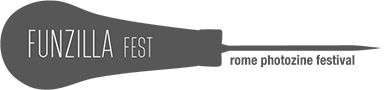 Funzilla Fest 201719 – 21 May | Rome (IT)APPLICATION FORM AND HOW TO PARTICIPATEThe filled form must be sent by email to info@funzillafest.comFunzilla festival is dedicated to photozine, its participation is free.You can join to the festival if your zines accord to the follow:the zines must have mainly a photographic contentthe zines must be self-productionsthey have to be sold at a low priceYou can attend in person, coming in Rome for the festival, or send us your zines  by airmail (in both cases you must complete the application form).If you send us the zines, we will then take care of the exhibit and sale. The material - maximum 5 copies per title - must be received no later than May 5 at the following address:Alessandro CiccarelliVia Dogana Vecchia 500186 Roma - ITALYFunzilla doesn’t take any percentage on sales: the cash will be send to the authors only via Paypal (commission PayPal is on authors) in the weeks following the festival.If there’re any unsold copies, they  will be sent back by registered air mail (shipping costs charged to the author) in the weeks following the festival.At the same time with this form, we ask you to send by email 3/4 jpg of your fanzines  (web resolution - long side max 1024px) and a short biography in order to fill the web pages of the exhibitors on our web site.APPLICATION FORM FUNZILLA FEST 2017:NAME:FAMILY NAME:LABEL / ZINE:E-MAIL:PHONE:I WILL COME TO ROME (YES/NO):IF YOU SEND US YOUR ZINESPAYPAL ACCOUNT: RETURN ADDRESS: ZINE TITLECOPIESPRICE